福建海峡银行OCR专用设备能力验证测试方案概述综述测试目标本次能力验证测试主要目的是为验证参与福建海峡银行OCR专用设备的厂商提供的产品是否与投标文件中一致。若出现投标文件中应答满足，现场测试却未能展现出响应能力的厂商，视为虚报技术能力，投标文件视为无效。测试原则本次能力验证测试将遵循以下原则：（1）测试遵循公平、公正原则；（2）标准统一、场景统一、环境统一，内容统一；（3）依据最终的测试结果生成测试报告。硬件、软件及网络环境能力验证测试将统一采用供应商提供的服务器，其中配置识别服务软件。网络环境处于行内本地网络中。系统安全与数据安全为了确保系统和数据的安全，将采取以下几个措施：（1）本次测试数据只能用于我行项目。（2）完成测试后，测试单位需彻底清除系统内存储的我行数据。步骤说明（1）供应商提供部署好识别服务的服务器，并验证服务可在行内环境正常运行（2）进行现场私有化测试（3）根据现场测试结果进行评估评估内容本次招标针对银行内部发票识别需求进行私有化OCR服务测试，测试主要内容包含：1.票据全字段识别输出返回格式化结果，测试所要求票据全部种类、每种类型识别率、多票切割准确率。2.在票面清晰（无明显遮挡、错行、印刷问题）情况下能准确识别票面内容，不能出现乱码、错行、无法识别等情况。3.要求识别票据种类包含火车票、出租车票（全国）、定额发票、二手车、飞机票、过路费发票（全国）、机打票、及机动车票、增值税发票（要求可识别专票、普票、电子票、卷票、代开、通行费、成品油发票）、汽车票（全国）、区块链发票。4.针对多票据场景可提供多图切割功能，存在多张多种类型票据的场景，按单张票据对图像进行分割，获得切割后的图像票据可用于自动分类和文本识别。 5.具备私有化部署能力。评估方式票据识别OCR服务能力现场测试过程中，厂商需携带私有化服务器，在离线状态下识别发票，识别提供发票单票及多票，测试结果并导出交给银行。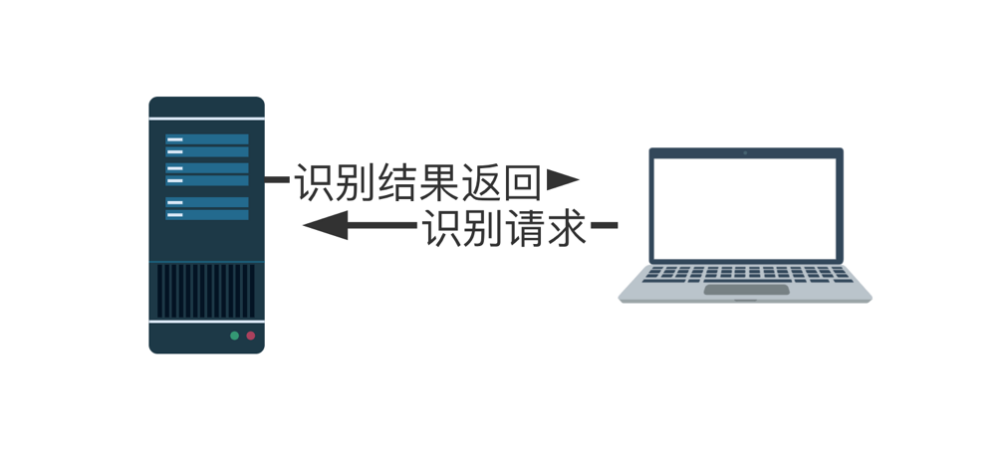 识别率不低于95%（按正确张数计算，字段不识别或识别错，该张当做错误处理）。每种类型准备100张以上样本用于测试。详细步骤票据种类案例一：票据种类测试测试目标：测试全票据种类的识别情况，满足行内发展需求。识别率：火车票案例二：火车票识别测试目标：测试OCR全字段支持情况、整体识别准确率。重点关注旅客身份证号码、旅客姓名。识别率：出租车案例三：出租车票识别测试目标：测试出租车全国随机种类OCR全字段识别支持情况、整体识别准确率、识别响应时间。重点关注监制章、燃油附加费。识别率：定额发票案例四：定额发票识别测试目标：测试定额发票全字段OCR支持情况、整体票据准确率、识别响应时间。重点关注发票专用章内容。识别率：二手车 案例五：二手车发票识别测试目标：测试二手车发票全字段OCR识别情况，整体识别准确率、识别响应时间。识别率：飞机票案例六：飞机行程单测试测试目标：测试飞机行程单全字段OCR识别情况、整体识别准确率、识别响应时间。重点关注旅客姓名、身份证号、行程明细（若含有多行需多行输出）识别率：过路费案例七：全国过路费发票识别测试目标：针对全国过路费发票随机抽样全字段OCR识别情况测试、关注支持字段、整体准确率、识别响应时间。重点关注是否含高速费用。识别率：机打发票案例八：机打发票测试测试目标：测试机打票全字段信息OCR识别支持情况、整体识别率、响应时间。重点关注是否含有明细栏目、监制章内容字段。识别率：机动车发票案例九：机动车发票测试测试目标：测试机动车票全字段信息OCR识别支持情况、整体识别率、响应时间。识别率：增值税（包含专票、普票、电子票、卷票）案例十：增值税发票测试测试目标：测试机动车票全字段信息OCR识别支持情况、整体识别率、响应时间。重点关注是否含有成品油标志、代开标志、通行费标志、发票专用章识别情况、监制章、明细、购销方地址和开户行信息。汽车票案例十一：汽车票测试测试目标：测试汽车票全字段信息OCR识别支持情况、整体识别率、响应时间。重点关注旅客姓名、身份证号、客运汽车保险费。识别率：发票格式识别案例十二：支持ofd、PNG、JPG、JPEG、PDF格式的增值税专用发票识别。项目票种是否支持识别率支持票种火车票支持票种出租车支持票种定额发票支持票种二手车支持票种飞机票支持票种过路费支持票种机打票支持票种机动车支持票种增值税（专票、普票、电子、卷票、区块链、成品油）支持票种汽车票票据内容是否支持火车票发票号码火车票日期火车票时间火车票姓名火车票上车火车票下车火车票车次火车票金额火车票身份证号码整体准确率票据内容是否支持出租车发票代码出租车发票号码出租车日期出租车里程出租车上车时间出租车下车时间出租车金额出租车车牌号出租车监制章出租车燃油附加费项目内容是否支持定额发票代码定额发票号码定额总金额定额发票专用章内容定额监制章内容项目内容是否支持二手车发票代码二手车发票号码二手车开票日期二手车车价合计二手车卖方单位二手车卖方单位代码二手车买方单位二手车买方单位代码二手车二手车市场二手车二手车市场纳税人识别号二手车车牌照号二手车登记证号二手车车辆识别代码二手车厂牌型号项目内容是否支持飞机行程单姓名飞机行程单身份证号码飞机行程单电子客票号码飞机行程单校验码飞机行程单填开日期飞机行程单销售单位代号飞机行程单填开单位飞机行程单票价飞机行程单税额飞机行程单燃油附加费飞机行程单民航发展基金飞机行程单保险费飞机行程单合计飞机行程单起飞飞机行程单到达飞机行程单航班号飞机行程单乘机日期飞机行程单乘机时间飞机行程单座位等级飞机行程单承运人项目内容是否支持过路费发票代码过路费发票号码过路费日期过路费时间过路费入口过路费出口过路费金额过路费是否高速费用项目内容是否支持机打发票发票代码机打发票发票号码机打发票金额机打发票开票日期机打发票时间机打发票校验码机打发票销售方名称机打发票销售方税号机打发票购买方名称机打发票购买方税号机打发票明细信息：名称、金额机打发票监制章内容项目内容是否支持机动车发票发票代码机动车发票发票号码机动车发票税前金额机动车发票开票日期机动车发票总金额机动车发票销售单位机动车发票销货单位纳税人识别号机动车发票销货单位地址机动车发票销货单位电话机动车发票销货单位账号机动车发票买方单位/个人机动车发票买方单位代码/个人身份证号机动车发票税额机动车发票税率项目内容是否支持增值税发票代码增值税发票号码增值税开票日期增值税税前金额增值税税后金额增值税税额增值税校验码增值税销售方名称增值税销售方税号增值税购买方名称增值税购买方税号增值税发票联数增值税发票联次增值税密码区增值税代开标志增值税成品油标志增值税通行费标志增值税机器编号增值税车船税增值税收款人增值税复核增值税开票人增值税备注增值税购买方地址联系方式增值税购买方银行账户增值税销售方地址联系方式增值税销售方银行账户增值税货物或应税劳务、服务名称（明细）增值税规格型号增值税单位增值税数量增值税单价增值税金额增值税税额增值税发票专用章内容增值税监制章内容整体识别率项目内容是否支持客运汽车发票代码客运汽车发票号码客运汽车日期客运汽车时间客运汽车姓名客运汽车上车客运汽车下车客运汽车车次客运汽车金额客运汽车旅客姓名客运汽车身份证号码客运汽车客运汽车保险费项目内容是否支持OFD识别识别OFD格式的增值税专用发票其他格式识别识别PNG、JPG、JPEG、PDF格式的发票